Прокуратурой Морозовского района признано законным возбуждение уголовного дела в отношении судебного пристава, допустившего хищение арестованного имущества на сумму свыше 2,6 млн рублей30.07.2019Прокуратурой Морозовского района признано законным возбуждение уголовного дела в отношении судебного пристава-исполнителя территориального отдела УФССП по признакам преступления, предусмотренного ч. 1 ст. 286 УК РФ (превышение должностных полномочий).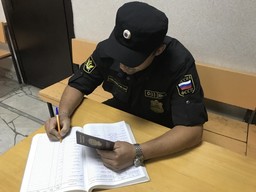 По версии следствия подозреваемый передал на ответственное хранение арестованное имущество должника – сельхозтехнику на сумму свыше 14 млн рублей организации при отсутствии законных оснований для этого. Так, вопреки требованиям закона об исполнительном производстве, заведомо зная об отсутствии договора о хранении, оценки и реализации имущества между указанной организацией и УФССП, а также документов, уполномочивающих представителя организации-хранителя на совершение каких-либо действий в отношении полученного имущества, без составления акта приема-передачи арестованного имущества передал его на ответственное хранение лишь под роспись.В результате таких противоправных действий стало возможным хищение неустановленными лицами находившегося на хранении полевого культиватора стоимостью более 2,6 млн рублей, что повлекло нарушение прав государственной организации, в интересах которой судом были приняты обеспечительные меры в виде ареста указанного имущества.Ход расследования уголовного дела взят на контроль прокуратурой Морозовского района.